Natural Reader: Text to Speech softwareFollow these instructions to download Natural Reader Software: **User must have Google Chrome downloaded prior to downloading Natural Reader**Open Google Chrome browser and search “Natural Reader”Select the Natural Reader website – www.naturalreaders.com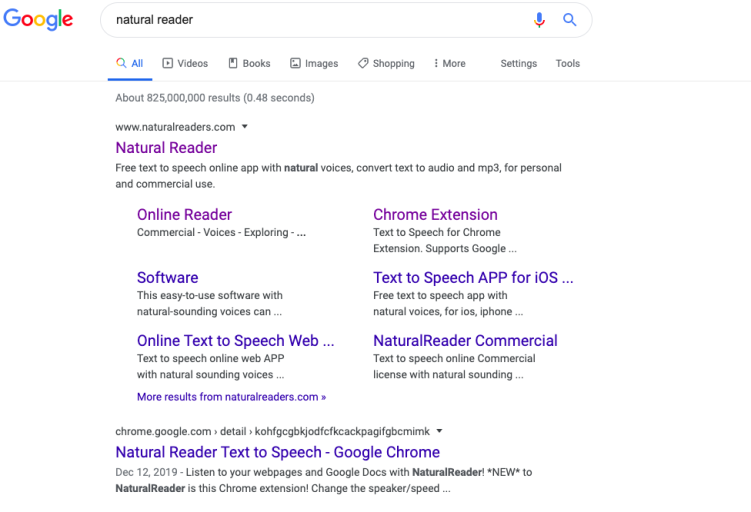 Select “Go to Online Reader”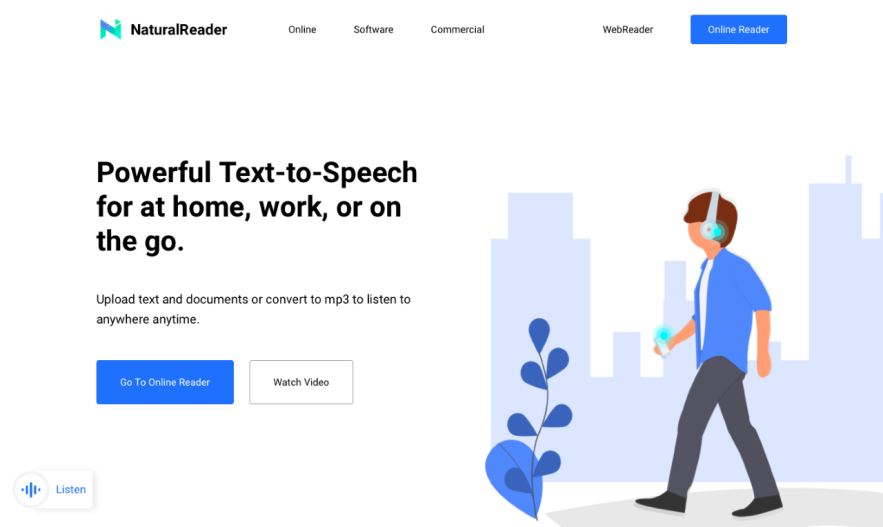 Scroll downward to select “Add to Chrome” for the Free Software selection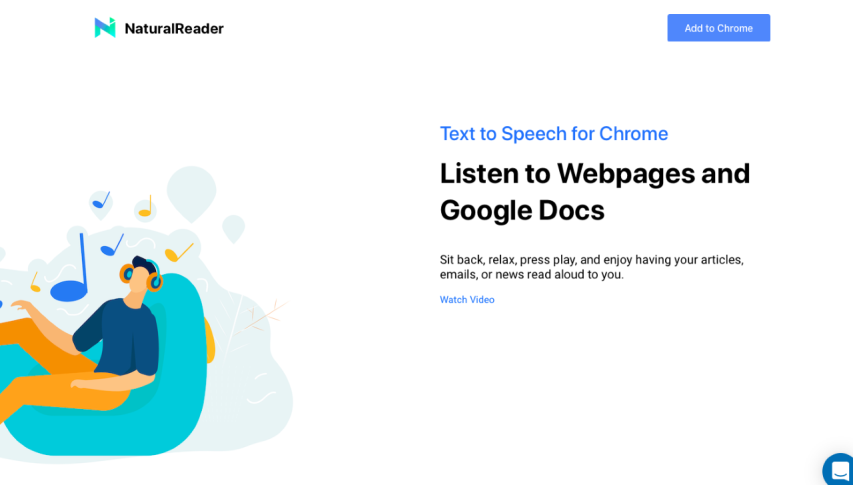 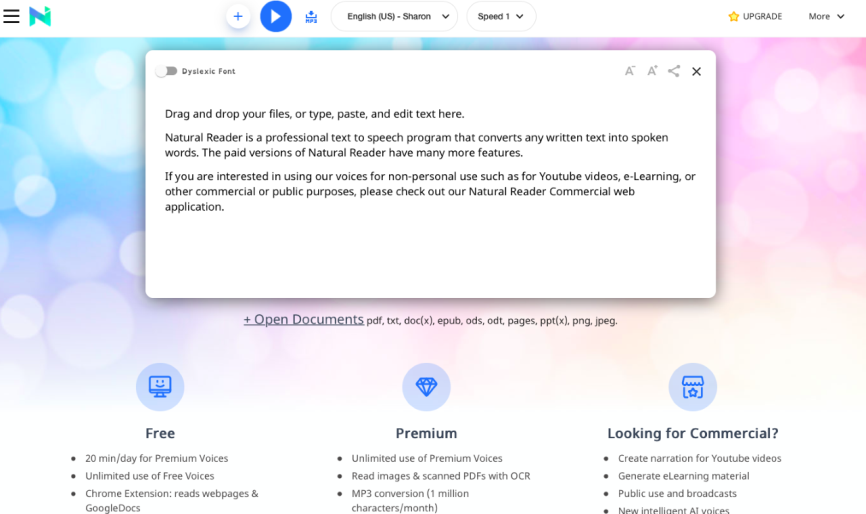 Next click the “Add to Chrome” button in the top right hand corner. 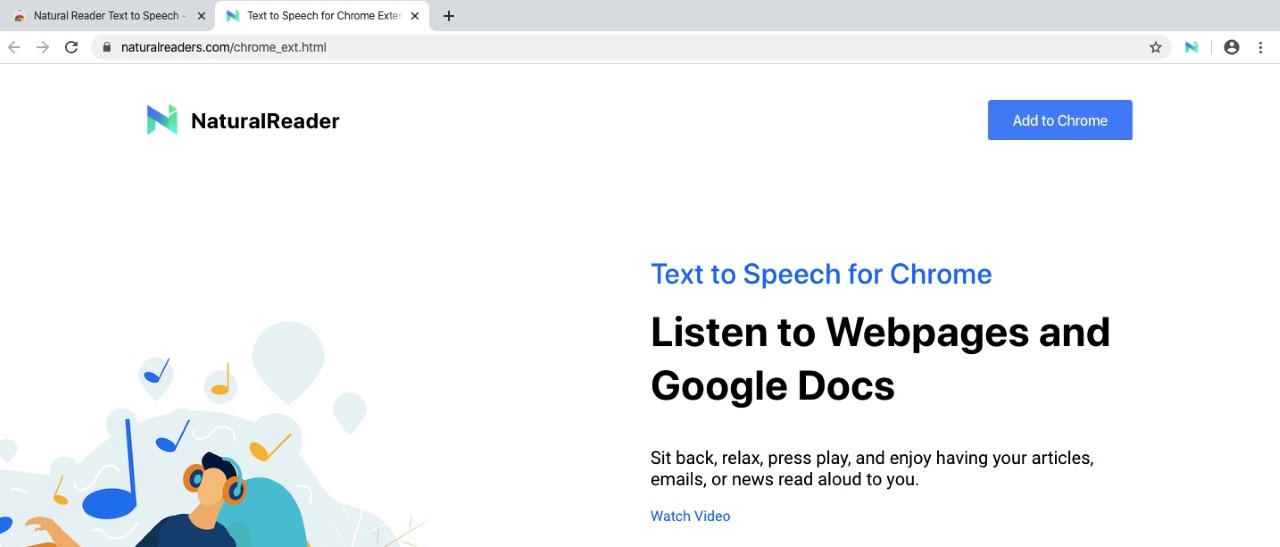 A drop down box will appear, click “Add Extension”. 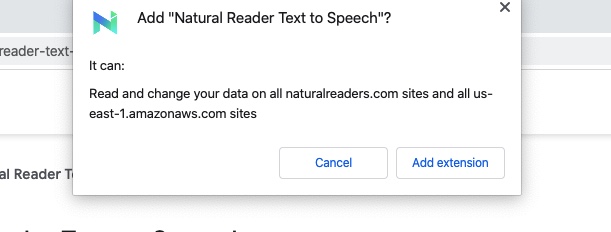 Natural Reader is now installed, an additional tab will open in the Google Chrome browser where you will see a “N” in the top right hand corner. This is the Natural Reader program installed to the Google Chrome Browser. 